Приложение №1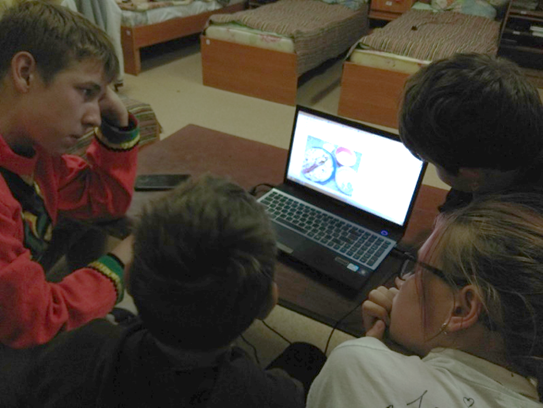 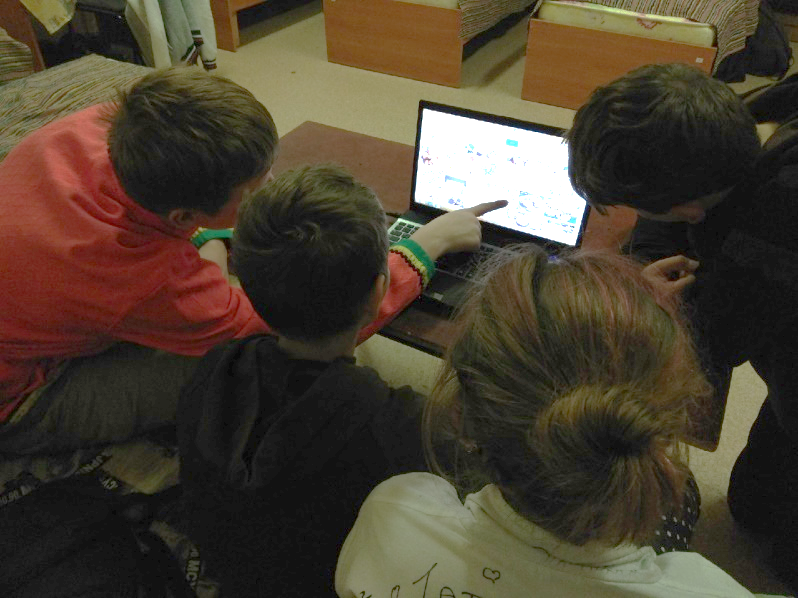 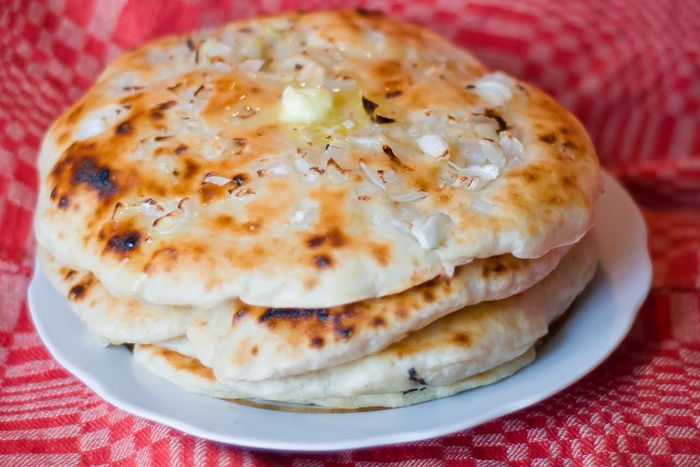 